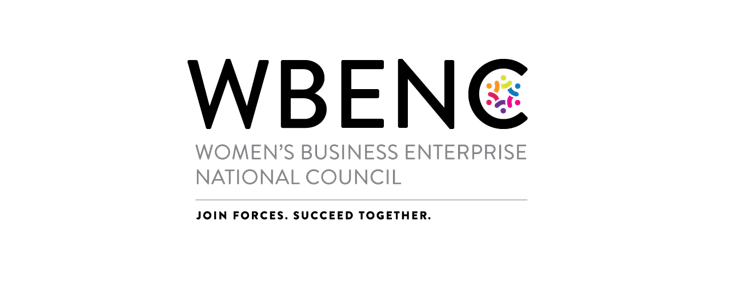 BOARD OF DIRECTORS MEETINGVIRTUAL ZOOM MEETINGAPRIL 13, 2021TABLE OF CONTENTSAgenda	3December 2020 board meeting	4April 2021 meeting materials	16Nominating and Governance Committee Report	17Board Elections	18Corporate Nominations	19Board Chair & President’s Report	24Committee Reports	25Finance Committee Report	25Audit Committee Report	27Leadership Council Report	28Women’s Enterprise Forum Report	29Corporate Membership	30Marketing & Programs Committee Report	31Global Committee Report	32National Certification Committee Report	33WBENC Governance	34Regional Partner Organizations	36WBENC Staff	39Agenda2:00 PM          Board Chair’s Report                                                                         		   Barbara Kubicki-HicksApproval of Meeting Minutes (December 2020)2:10 PM           Nominating and Governance Committee Report                                                     Clint Grimes      2:20 PM           President’s Report and Finance Update		   			   Theresa Harrison & Pamela Prince-EasonTreasurer’s Report                                    March Event UpdateFinancial COE3:00 PM – 4:30 PM        	Diversity Awareness Training					    Dee Marshall, Diverse & Engaged4:30 PM – 4:45 PM	      	Open Q&A4:45		Wrap-up					   Minutes of the December 3, 2020WBENC Board MeetingSubmitted for ApprovalDuring the April 2021Board MeetingWomen’s Business Enterprise National CouncilBoard of Directors MeetingDecember 3, 2020 – 2:00pm- 5:30pm ETWBENC BOARD OF DIRECTORS’ MEETING – December 3, 2020CALL TO ORDER: Board Chair Ms. Barbara Kubicki-Hicks called the meeting to order at 2:05pm ET   A Quorum was established – see Attendance SheetBOARD CHAIR’S REPORT													           BARBARA KUBICKI-HICKS    Opened the meeting with a welcome to the December WBENC Board of Directors meeting.Information on this call is for WBENC board members only and should not be shared outside of the Board of Directors.Asked if there were any corrections to the June 2020 Board meeting minutes. There were none.Following a motion by Ms. Farryn Melton and a second by Mr. Casey Oakes, the meeting minutes for the June 2020 Board meeting were accepted and unanimously approved. There was no opposition; no further discussion.   NOMINATING and GOVERNANCE COMMITTEE REPORT                                    							                              CLINT GRIMESFull details can be found in the December Board Book and PowerPoint slide deck. Mr. Clint Grimes stated that there are fifteen (15) existing corporate board seats with terms ending in 2020 and recommended that the corporations be re-nominated and approved for a new term through the end of 2023.Following a motion by Ms. Kathleen Trimble and a second by Mr. William Kapfer, the corporate re-nominations for the existing 15 board seats were approved with terms ending in 2023. Mr. Casey Oakes elected to abstain from voting due to his inclusion in this group of nominations. There was no opposition; no further discussion.   Mr. Clint Grimes announced that there are two (2) nominations for existing corporate board seats to consider in today’s meeting. The two (2) nominees are Ms. Jennie Friedman for the KPMG board seat and Ms. Sharon Black for the Robert Half board seat.Mr. Grimes recommended that both individuals be nominated to the Board of Directors and asked if there were any questions or comments; no questions were raised.Following a motion by Ms. Janice Bryant-Howroyd, and a second by Ms. Juli Sinnett the nominations of Ms. Jennie Friedman and Ms. Sharon Black to the WBENC Board of Directors were unanimously approved; no opposition; no abstentions or further discussion.Mr. Grimes announced that there are four (4) expiring board seats for consideration for Forum Members that will expire in 2023.Recommended to nominate Ms. Patti Massey, Ms. Peggy DelFabbro, Ms. Sharon Reynolds, and Ms. Rashmi Chaturvedi to the Board with terms ending in 2023.Following a motion by Ms. Farryn Melton and a second by Ms. Teresa Lawrence, the four (4) Forum nominations to the WBENC Board of Directors were unanimously approved; no opposition; no abstentions or further discussion.Mr. Grimes announced that there are four (4) expiring Leadership Council seats on the Board of Directors. One is a re-nomination for Ms. Phala Mire to become Leadership Council Chair.The remaining three (3) nominations are for Ms. Sandra Eberhard, Ms. Gaby King-Morse, and Ms. April Day.These seats will expire in 2023.Following a motion by Ms. Sheila Mixon and a second by Ms. Patricia Rodriguez-Christian, the four (4) Leadership Council nominations to the WBENC Board of Directors were unanimously approved; no opposition; no abstentions or further discussion.Mr. Grimes commented that there are eight (8) vacant Corporate seats on the Board of Directors currently held by Avis, BP America, Macy’s, Raytheon, Shell, The Coca-Cola Company, United Airlines and Verizon.The Nominating Committee will identify individual nominees for these seats and come back to the board with recommendations to fill them.Ms. Pamela Prince-Eason commented that she and Ms. Jill Sasso are working to fill the open seats.Mr. Grimes commented that there is currently one open Corporate board seat which was formerly held by Owens & Minor. Mr. Grimes reviewed how changes to the board membership impact the board demographics.Reviewed the statistics for gender, ethnicity, geographic location, and industry.Ms. Theresa Harrison asked if there is any update on how the board is diversifying the industries represented and what progress has been made toward goals set in prior years.Ms. Jill Sasso commented that the board has made progress toward those goals, and specifically mentioned adding technology-focused companies like Twitter to the board.Mr. Clint Grimes commented that the board also has a goal of diversifying skill sets among board members.JOINT BOARD CHAIR & PRESIDENT REPORT 								      PAMELA PRINCE-EASON / BARBARA KUBICKI-HICKSFull details can be found in the December Board Book and PowerPoint slide deck.Ms. Pamela Prince-Eason thanked the WBENC team, RPOs, and Board of Directors for their support during a difficult year.Ms. Prince-Eason referenced page 22 of the Board Book and shared that a substantial amount of time was spent to make sure the 2019 audit was done according to the new audit policy.Ms. Prince-Eason highlighted that the WBENC and NGLCC teams worked well together to execute Unity Week.2020 programming was done at a high level. The intent of everything normally done during a year was rapidly transformed to a virtual format.Using WeTHRIVE as an example, WBENC met 4 times the needs of WBEs than would have been possible with in-person programming.Many Corporate Members allowed WBENC to keep money originally given for in-person programming.Due to the various virtual programming options available in 2020, money was able to be repurposed and improved visibility was achieved for corporate sponsors.WBENC has received feedback from Corporate Members that it is delivering the content desired.Virtual event attendance was excellent, and WBENC was very careful not to schedule programs in conflict with other D&I organizations or RPO events.WBENC has received very positive feedback about its industry-specific programs from Corporate Members.WBENC has put new programming in place virtually as a necessity and has formatted the content in a way that can be a permanent part of programmatic offerings.Vast groups of WBENC’s constituency have been represented in its 2020 programming.Page 25 of the Board Book details how WBENC has spread its leadership and team across programs for our constituents to be sure WBENC provides support in a broad and better way.Ms. Prince-Eason recognized Accenture’s Supplier Inclusion & Sustainability Summit and its use of virtual reality technology and the engagement of their executive leadership.Ms. Jill Sasso commented on NBIC Unity Week and thanked the six (6) presenting sponsors Accenture, Bristol Myers-Squibb, EY, Dell Technologies, Southern California Edison, and UPS.Total registration was 2,039 in WBENC’s first virtual event.There were a total of 16 sessions presented on various topics.Ms. Sasso asked for comments on Unity Week.Ms. Janice Bryant-Howroyd commented that she is grateful for the WBENC network and its offerings during a difficult year.Ms. Prince-Eason commented on the upcoming leadership rotations in the Forum and Leadership Council effective January 1, 2021 and recognized Ms. Patricia Rodriguez-Christian for her leadership in the Forum, and other WBEs rotating into their new roles. Ms. Laura Taylor thanked Ms. Patricia Rodriguez-Christian for her leadership of the Forum and welcomed the new leaders of the Forum. Ms. Patricia Rodriguez-Christian thanked the network for its commitment to the success of WBEs.Ms. Prince-Eason commented on the Leadership Council leadership rotations. Recognized Ms. Sandra Eberhard for leading in her new role and welcomed her to the Board of Directors.Ms. Laura Taylor recognized Ms. Emilia DiMenco for her leadership of the Leadership Council.Ms. Emilia DiMenco expressed her gratitude in working with the RPO leaders and recognized the new chair of the Leadership Council, Ms. Phala Mire.TREASURER’S REPORT 											               PAMELA PRINCE-EASON / THERESA HARRISONFull details can be found in the PowerPoint Slide deck.Ms. Pamela Prince-Eason opened stating that she, along with, Ms. Theresa Harrison, Ms. Barbara Kubicki-Hicks, and Ms. Lauren Herman worked to be sure the new revenue recognition rules were adhered to as they went into effect for 2019.Ms. Prince-Eason commented that if any RPO needs assistance with an audit as it relates to the new revenue recognition rules, WBENC can provide support.WBENC’s current cash position is good at $ 4,879,266. The cash position was higher in June at $7,190,070 due to monies received during the first half of the year. This is typical for the time of year due to expenses that need to be paid.Ms. Theresa Harrison asked for clarification of the Excess Cash Account status of “closed” on slide 14.Ms. Prince-Eason commented that the money was moved into the Operating Cash Account, and the account is not actually closed.The total revenue projection for 2021 is $9,775,000.Approval of 2021 revenue will be requested of the Executive and Finance Committees with the exception that details by cost center will be provided by the end of January 2021.The membership revenue projection for 2020 is $4,500,000 with about 30 new members added.The $4,400,000 goal for 2021 membership revenue is due to possible mergers and other factors.New revenue accounting rules require items previously categorized as sponsorship to be reclassified into contribution or donation categories.Under the new revenue accounting rules, all financial commitments made by corporations must be reported within the year they are made and cannot be spread over multiple years. In addition, the revenue must be recorded as restricted.The full year revenue for 2020 is projected to be $8,062,100.Ms. Lianne Lami asked if the $400,000 in NCBF exhibit fees projected as part of 2021 expenses covers both virtual and in-person opportunities. Ms. Prince-Eason confirmed that it does include potential virtual and in-person expenses.Ms. Kristen Hickey inquired about a normal year’s registration.Ms. Prince-Eason responded that it would have been half of what is reported for 2021.Ms. Prince-Eason commented that WBENC has given all exhibit fees back to vendors and returned almost all registration fees to constituents for 2020 events.Ms. Prince-Eason reviewed options to repurpose the intent of 2021 Summit & Salute and NCBF throughout the calendar year if in-person events are not possible.Reviewed the 2021 projected budget for sponsorships and registration on slide 16.  Ms. Prince-Eason asked if there were any questions. Ms. Bryant-Howroyd commented that the infrastructure that WBENC provides for women-owned businesses is unique in the industry.Mr. Reggie Humphrey commented that the Tuck program was virtual in 2020 and several WBENC WBEs participated.Ms. Prince-Eason turned the floor over to Ms. Harrison who asked corporate board members to share their companies’ plans for travel in 2021.Various Corporate Members commented that there will be very little travel allowed in 2021.Ms. Prince-Eason asked if Corporate Members would want to consider a delayed event in November or December 2021.Ms. Mary McEvoy commented that Q4 2021 may be too soon for an in-person meeting.Ms. Kimberly Marcus commented that individual state rules make travel planning difficult, and that WBENC should plan for virtual programming in 2021.Mr. Eugene Campbell commented that his company is considering permanent changes to the modes of work for employees which will impact the ability to travel.Ms. Kristen Hickey commented that if her company and budget allows, she will attend in-person events.Ms. Prince-Eason reviewed expenses for 2020 as referenced on slide 18.WBENC delivered its commitment for the RPO allocation of $1,950,000 in 2020.The 2021 RPO allocation projection of $1,600,000 is based on the $9,775,000 revenue projection for 2021 and is a maximum number.WBENC is investigating ways to reduce its rent expense, but in order to qualify for a PPP loan, the original lease had to be honored.2020 travel expenses of $130,000 were a result of deferred expenses that had to be recognized in this calendar year.“Other expenses” include costs for buying awards, miscellaneous supplies, etc.The PPP loan will have to be recognized as revenue in 2021 when forgiven.Total expenses projected for 2021 are $9,730,000.Ms. Prince-Eason reviewed the 2019 audit as referenced on slide 19.Expenses and time tracking will be allocated to specific projects on an on-going basis beginning in 2021.WBENC must review the method of RPO allocation prior to 2022 based on the new requirements for restricting additional types of revenue, as well as the multi-year recognition of commitments.WBENC will be establishing a legal/fiduciary review process over donor restricted funds.The Executive Compensation Policy is being finalized.The expense reporting system is being changed by the end of December 2020.Ms. Lauren Herman commented that the audit is being completed later than normal in 2020 due to the COVID -19 pandemic and the resulting quarantine requirements.NATIONAL CERTIFICATION COMMITTEE UPDATE									    EUGENE CAMPBELL / LAURA TAYLORFull details can be found in the December Board Book and PowerPoint slide deck. Ms. Laura Taylor provided a review of the committee’s actions throughout 2020:Board alignment with virtual site visit process including defined criteria Proactive measures to address COVID-19 challengesCollaboration with NaVOBA on certification and sourcing platform assessmentsSBA Women Owned Small Business (WOSB) Federal Contracting Program Rule Change – no longer have self-certification; WBENC is the largest third-party certifier.WBENC continues to be a source of education to the SBA on providing certification.Mr. Eugene Campbell provided an update on the future of certification.The goal is to make recommendations about different types of certification that WBENC may consider.Sub-committees have been formed to investigate the potential of creating different types of certification for micro-businesses, women-led, female-founded, and venture capital funded businesses.Mr. William Kapfer thanked the committee for considering additional types of certification.Mr. Casey Oakes asked if the sub-committees could include other organizations such as NGLCC, BDR, or the NBIC to re-define certification standards more broadly, and if the Certification Committee could provide thought leadership on how corporations should recognize the new certification standards.Mr. Eugene Campbell responded that the Certification Committee is working to coordinate with other D&I organizations to collaborate on additional types of certification.Mr. Oakes commented that the National Certification Committee should make it a priority to examine transgender women’s inclusion in the certification process in 2021 as there are significant challenges for them to become certified in many states due to the regulations that exist as it relates to the documentation that is required to become certified.Ms. Taylor thanked Mr. Oakes and noted that she will follow up and include the point in future Certification Committee considerations.Ms. Taylor recognized Ms. Kathleen Trimble’s contributions to the National Certification Committee, and Mr. Campbell’s willingness to take on the role of committee chair.Mr. Campbell thanked Ms. Trimble and Ms. Taylor for their support.Ms. Trimble thanked the committee for their acknowledgements.WOMEN’S ENTERPRISE FORUM REPORT										        PATRICIA RODRIGUEZ-CHRISTIANFull details can be found in the December Board Book and PowerPoint slide deck. Ms. Patricia Rodriguez-Christian highlighted the Forum’s accomplishments in 2020.Developed “Team Vision 2020” ​Successful Team Strategy Session in November 2019 using Design Thinking​Shifted to a Forum-centric model by enhancing team structure​Utilizing team calls and team topics to share and trade knowledge​The Forum’s 5 teams delivered over 20 webinars & implemented bi-weekly “WBENC Listens” callsCreated a Recovery and Resilience team which surveyed the Forum on issues impacting WBEs related to the COVID-19 pandemic.Welcomed forty-three (43) new RPO Forum appointees in November 2020.In accordance with term limits on Forum Leadership positions, the WBENC Forum successfully transitioned the Forum leadership team.Ms. Rodriguez-Christian welcomed the new leaders of the Forum and thanked Ms. Laura Taylor and Ms. Jessica Yamas from the WBENC team for their support.LEADERSHIP COUNCIL REPORT										  				         EMILIA DIMENCOFull details can be found in the PowerPoint slide deck. Ms. Emilia DiMenco provided a recap of the Leadership Council’s activity in 2020. The RPO’s refined their priorities for the year including:Elevating engagement with stakeholdersImproving operational efficiencyAccelerating growthQ3 - Q4 2020 PROGRAMS & EVENTS REVIEW 								       JILL SASSO / LAURA TAYLOR / PAT BIRMINGHAMFull details can be found in the PowerPoint slide deck. Reviewed various programs in which the WBENC team transitioned to a 100% virtual format in 2020.Ms. Jill Sasso recognized Ms. Amanda Zack for leading WBENC’s pitch competitions in 2020 which awarded over $100,000 in grants to certified WBEs in 2020.Ms. Jill Sasso highlighted the WBENC Pitch Academy which was open to both WBENC and NGLCC business enterprises.The NextGen Pitch Intensive and the NextGen Connect series were held for the first time this year for certified and non-certified millennial and gen z entrepreneurs as outreach programs. Recognized Ms. Cheri Simmons for her leadership of the NextGen Pitch Intensive.The Women of Color program continued in the second half of the year with 3 separate events.The Executive Education Program sponsored by Wells Fargo launched in 2020 in partnership with the Entrepreneurial Operating System®.  Ms. Laura Taylor reviewed the WBENC LIFT program, the Wells Fargo Grant, and the WBENC Cummins Grant for Black Female Founders.The WBENC Industry Match & Meet program presented virtual matchmaking opportunities organized by specific industries.Ms. Pat Birmingham reviewed the “Women Who Own It” podcast, the launch of the Industry Spotlight Series, virtual Business Labs, and Women Owned in Retail virtual event.Ms. Birmingham highlighted various Unity Week programs and the Women Owned holiday gift guide.OPEN Q&A AND DISCUSSION 										       PAMELA PRINCE-EASON / BARBARA KUBICKI-HICKSMs. Teresa Lawrence commented that Ms. Phala Mire was awarded Woman of the Year in New Orleans.It was mentioned that Mr. Leonard Spencer was promoted to Director at The Walt Disney Company.Ms. Lianne Lami complimented WBENC on the Women-Owned gift guide.Ms. Farryn Melton commented that BMS is making a $1 billion commitment to diverse owned businesses by 2025 and asked if WBENC has a relationship with the Billion Dollar Roundtable (BDR).Ms. Prince-Eason responded that WBENC attends BDR programming but doesn’t have a strong working relationship.Ms. Melton commented that there could be potential partnerships and certification opportunities with women-owned businesses through the BDR.Mr. Reggie Humphrey commented that he is the governance chair for the BDR and can be a conduit for the organization, if needed.Ms. Kristen Hickey commented that her company, Twitter, does a lot of business with women and minority gig workers and asked if WBENC has identified ways to get them certified and engaged with the WBENC network.Mr. Eugene Campbell commented that the National Certification Committee is investigating ways to engage these types of micro-businesses and how value can be achieved for them while staying within the WBENC operating standards. Mr. Campbell suggested that Ms. Hickey participate in a National Certification subcommittee on the topic.Ms. Hickey complimented WBENC on pivoting its overall strategy in 2020.Ms. Lianne Lami commented that she would like to participate on a sub-committee regarding gig workers and micro-businesses.Ms. Laura Taylor commented that she will connect Ms. Lami with the Forum on this topic.SPECIAL ACKNOWLEDGEMENTS 									    PAMELA PRINCE-EASON / BARBARA KUBICKI-HICKSMs. Kubicki-Hicks opened the discussion with a recognition of Ms. Debra Jennings-Johnson and her commitment to the WBENC network.  Ms. Prince-Eason, Ms. Emilia DiMenco, Mr. David Feldman and Ms. Jill Sasso also recognized Ms. Jennings-Johnson for her contributions to WBENC and congratulated her on her retirement.Ms. Jennings-Johnson thanked everyone for their remarks and kindness.Ms. Prince-Eason made remarks in recognition of Ms. Kathleen Trimble and her commitment to the WBENC network.  Ms. Kubicki-Hicks, Ms. Laura Taylor, Mr. Eugene Campbell, and Ms. Sharon Black also recognized Ms. Trimble for her contributions to the National Certification Committee and the WBENC network and congratulated her on her retirement.MEETING ADJOURNMENTMs. Prince-Eason thanked everyone for their contributions and wished everyone a happy holiday.Ms. Kubicki-Hicks thanked the WBENC team and RPO leaders for their hard work this year.Following a motion by Ms. Kimberly Marcus and a second by Ms. Juli Sinnett, the meeting was adjourned.Meeting ended at 5:19 ET.Materials for April 13, 2021WBENC Board of Directors MeetingNominating and Governance Committee ReportWomen’s Business Enterprise National CouncilReport to the WBENC Board of DirectorsApril 13, 2021GOAL 1:  Based upon the needs of WBENC and input from the Executive Committee, we will provide a slate of qualified Board of Director candidates to the Executive Committee and Board of Directors.GOAL 2:  We will review, validate and update (as required) documents supporting the nomination and governance processes, and collect required documents annually.By-lawsCommittee ChartersNew Board Member ApplicationCommittee TimelineCode of EthicsConflict of InterestGOAL 3:  We will develop metrics that track board member attributes and Committee performance.Corporate ScorecardBoard MatrixWBENC By-laws Reference:  Article V, Section 5.2Nominating Governance Committee: Board ElectionsCorporate Nominations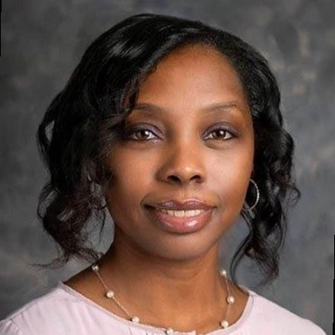 Kimberly ThorntonSenior Manager, Supplier DiversityBP AmericaCorporate Nominations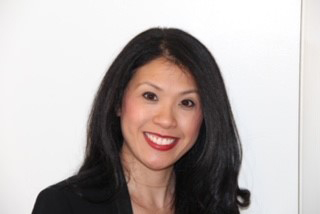 Diana PonSenior PrincipalMacy’s, Inc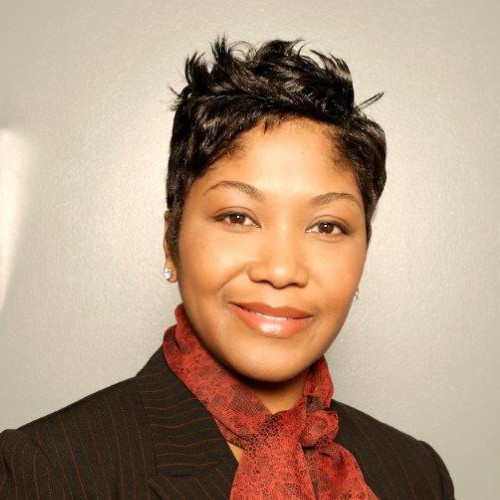 Eyvon AustinDirector, Supplier Diversity & InclusionThe Coca-Cola Company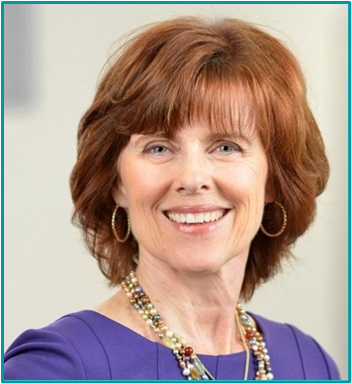 Jackie SturmCorporate Vice President and General Manager Intel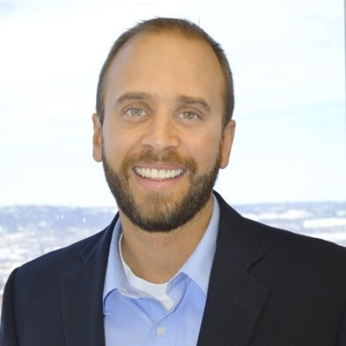 Ryan VerbeckenVice President, Enterprise SourcingKrogerBoard Chair & President’s ReportWomen’s Business Enterprise National CouncilReport to the WBENC Board of DirectorsApril 13, 2021Report will be presented by PowerPoint on 4/13/21Finance Committee ReportWomen’s Business Enterprise National CouncilReport to the WBENC Board of DirectorsApril 13, 2021GOAL 1:  Oversee the monthly and yearly financial reporting process and increase the awareness of the Board of Directors with regards to WBENC’s financial position. The Finance Committee meets as needed and specific meeting highlights are noted below:GOAL 2:  Build a 2021 Financial Plan that supports WBENC’s short-term and long-term strategic goals.   GOAL 3:  Continue to invest and grow WBENC’s unrestricted net assets reserve to enhance WBENC’s overall financial position.    WBENC By-laws Reference:  Article V, Section 5.1, FAudit Committee ReportWomen’s Business Enterprise National CouncilReport to the WBENC Board of DirectorsApril 13, 2021GOAL 1:  Oversee completion of the annual audit.GOAL 2:  Oversee completion of the annual Form 990.GOAL 3:  Ensure WBENC has the appropriate level of internal controls.WBENC By-laws Reference:  Article V, Section 5.1, DLeadership Council ReportWomen’s Business Enterprise National CouncilReport to the WBENC Board of DirectorsApril 13, 2021GOAL 1: GROWTH - To further the business case for WBE Supplier DiversityGOAL 2:  ENGAGEMENT - To be a catalyst for business opportunities and strategic business relationships among and between key stakeholdersGOAL 3:  OPERATIONAL EXCELLENCE - To collaborate with WBENC in evaluating and proposing changes to the RPO Service Agreement and Allocations Methodology.GOAL 4: GOVERNANCE - Maintain Leadership Council Governance and Compliance to WBENC AgreementWBENC By-laws Reference:  Article V, Section 5.1, BWomen’s Enterprise Forum ReportWomen’s Business Enterprise National CouncilReport to the WBENC Board of DirectorsApril 13, 2021GOAL 1:  Increase Forum EngagementGOAL 2: Building Personal and Professional Capacity through Education & ProgrammingGOAL 3:  Enhance Governance and CommunicationsWBENC By-laws Reference:  Article V, Section 5.1, CCorporate Membership& Retention ReportWomen’s Business Enterprise National CouncilReport to the WBENC Board of DirectorsApril 13, 2021GOAL 1:  Value Proposition & Retention:  Increase Retention of Existing Members and Maintain 350+ Members Overall (2019 retention was 97.4%, the highest we have ever seen; 330 Members total; 2020 retention was 96.6%, 346 Members total) Continue to offer current and relevant benefits to National Members, and work with Programs team to achieve.  We have reached – and surpassed - 350 Members! New Goal = 400GOAL 2:  Strategic Increase of Membership: Acquire New & Rejoining Members that align with current programs and service offerings from an industry-based perspective (2017 37 New, 6 Rejoin; 2018 20 New, 7 Rejoin; 2019 30 New, 2 Rejoin; 2020 47 New).GOAL 3:  Fund Diversification & Development: Increase Engagement of Members through all WBENC Sponsorships, with a focus on funds from departments outside of supplier diversity.WBENC By-laws Reference:  Article V, Section 5.2Marketing & Programs Committee ReportWomen’s Business Enterprise National CouncilReport to the WBENC Board of DirectorsApril 13, 2021GOAL 1:  Merge the existing Marketing and U.S. Programs Committees into the consolidated Marketing & Programs CommitteeStreamline decision making and strategic choices into one committee with an eye towards our brand, our content, and our image.Create a strong, engaged, accountable committee of corporates, RPOs and WBEs that operates via a sub-committee structure.Renew our action plan/goals to drive accountability and tracking of successes/failures.GOAL 2:  Build WBENC Brand Equity, Image and Exposure with Corporate Executives and Non-Supplier Diversity StakeholdersBuild a robust connection with C-Suite level executives (CEO, CMO, others), ERGs, and Public/External Relations. Create a toolkit with a clear call to action to increase two-way engagement with measurable results to influence these executives/groups.GOAL 3:  Create a synchronized, World Class Programs StrategyDevelop a holistic programs curriculum that ties together national events and corporate partnerships ensuring common branding (“Powered by WBENC”), consistency of approach, and digital connection hub of opportunities.WBENC By-laws Reference:  Article V, Section 5.2Global Committee ReportWomen’s Business Enterprise National CouncilReport to the WBENC Board of DirectorsApril 13, 2021GOAL 1:  Support WBE’s interested in going, or expanding globally, with education and experience from WBE’s, Member Corporations, and external experts.GOAL 2: Continue to obtain feedback from WBENC Corporate Members regarding their evolving individual purchasing requirements outside of the U.S. This will include areas such as geographic preference, commodities/services to be procured, how they define a successful supplier, etc. GOAL 3: Continue to communicate with and educate WBEs and Corporations on the opportunities available through the strategic alliance between WBENC Global Services Committee and WEConnect International.  National Certification Committee ReportWomen’s Business Enterprise National CouncilReport to the WBENC Board of DirectorsApril 13, 2021GOAL 1:  Continue to evaluate and make recommendations for the WBENC Standards and Procedures and ensure alignment with the WBENC Roadmap to Growth & Sustainability. GOAL 2:  Deliver Women Owned Small Business (WOSB) Certification in accordance with the SBA Federal Contracting Program. GOAL 3:  Review National Certification Files.GOAL 4:  Deliver Certification and WBENCLink Training.WBENC GovernanceExecutive CommitteeBoard ChairBarbara Kubicki-HicksSenior Vice PresidentProcurement Services ExecutiveBank of Americabarbara.kubicki@bofa.com1st Vice ChairVACANT2nd Vice Chair Michael RobinsonProgram Director, Global Supplier Diversity IBM mkrobins@us.ibm.comSecretaryFarryn MeltonSenior Vice President & Chief Procurement OfficerBristol-Myers Squibbfarryn.melton@bms.com Immediate Past ChairTheresa HarrisonDirector, Diversity and Inclusiveness ProcurementEYTheresa.Harrison@ey.comTreasurer  Theresa HarrisonDirector, Diversity and Inclusiveness ProcurementEYTheresa.Harrison@ey.comLeadership Council ChairPhala MirePresident Women’s Business Enterprise Council Southpkmire@wbecsouth.orgWomen’s Enterprise Forum ChairPatricia MasseyPresidentMYCA Grouppmassey@mycagroup.comCertification Committee ChairEugene CampbellDirector, Supplier Diversity & SustainabilityAllstateeugene.campbell@allstate.comMarketing & Programs Committee ChairAndrew ButlerAssociate Director, NA Transportation PurchasesProcter & Gamblebutler.am.2@pg.comCorporate Membership and Retention ChairCasey OakesDirector, Supplier DiversityMarriott Internationalcasey.oakes@marriott.comNominating Governance Committee ChairClint GrimesExecutive Director, Global Sourcing & Supplier DiversityAT&Tclint.grimes@warnermediagroup.comWBENC Governance  Extended Executive CommitteeAudit Committee Chair  Michele Van TreeckVice President & Global Chief Procurement OfficerKellogg CompanyMichele.Vantreeck@kellogg.comGlobal Services & Programs Committee ChairMichael RobinsonProgram Director, Global Supplier Diversity IBM mkrobins@us.ibm.comLeadership Council Vice Chair Sandra EberhardPresident & CEOWomen’s Business Enterprise Council Greater DMVWomen's Business Enterprise Council Metro New Yorkseberhard@wbecnydmv.orgWomen’s Enterprise Forum 1st Vice Chair Peggy Del FabbroM Davis, Inc.
peggy.delfabbro@mdavisinc.comRegional Partner OrganizationsCenter for Women & Enterprise (CWE)Gabrielle King MorsePresident & CEO GKMorse@cweonline.org44 School Street,2nd Floor Boston, MA, 02108 tel:  (617) 532-0248fax: (617) 536-7373 http://www.cweonline.orgTerritory: N. Connecticut, Maine, Massachusetts, New Hampshire, Rhode Island, VermontGreat Lakes Women’s Business Council (GLWBC)Michelle Richards Executive Directormrichards@greatlakeswbc.org33109 Schoolcraft Rd.Livonia, MI  48150tel:  (734) 677-1400 fax: (734) 677-1465 http://www.greatlakeswbc.orgTerritory:  Indiana, MichiganGreater Women’s Business Council (GWBC)Roz Lewis President & CEOrlewis@gwbc.orgP.O. Box 78798Atlanta, GA, 30357tel:  (404) 846-3314 x1fax: (404) 745-0151 http://www.gwbc.org Territory:  Georgia, North Carolina, South CarolinaWomen's Business Council-Southwest (WBCS)Debbie Hurst Presidentdhurst@wbcsouthwest.org 5605 N. MacArthur Blvd., Suite 220Irving, TX 75038tel:  (817) 299-0566 fax: (817) 299-0949 http://www.wbcsouthwest.orgTerritory:  North Texas, New Mexico, Oklahoma, ArkansasWomen’s Business Development Center-Midwest (WBDC)Emilia DiMenco President & CEOedimenco@wbdc.org8 South Michigan Ave.4th floor, Suite 400Chicago, IL, 60603 tel:  (312) 853-3477 fax: (312) 853-0145 http://www.wbdc.orgTerritory:  Illinois, Iowa, Kansas, Minnesota, Missouri, Nebraska, North Dakota,South Dakota, WisconsinWomen’s Business Enterprise Alliance (WBEA)April DayPresidentaday@wbea-texas.org9800 Northwest Freeway, Suite 120Houston, TX, 77092tel: (713) 681-9232fax: (713) 681-9242 http://www.wbea-texas.org Territory:  South TexasWomen's Business Enterprise Center East  (WBEC East)Elizabeth Walshewalsh@wbeceast.com1315 Walnut Street, Suite 1116 Philadelphia, PA, 19107-4711 tel:  (877) 790-9232 fax: (215) 790-9231 http://www.wbeceast.comTerritory:  Delaware, Pennsylvania, South New JerseyWomen's Business Development Council Florida (WBEC Florida)Nancy Allen President & CEO nancyallen@wbecflorida.org13155 SW 134 Street, Suite 205Miami, FL  33186 tel:  (305) 971-9446fax: (305) 971-7061 http://www.wbecflorida.orgTerritory:  Florida, with the exception of the Panhandle, Puerto Rico, US Virgin IslandsWomen’s Business Enterprise Council Ohio River Valley (WBEC ORV)Sheila MixonExecutive Directorsmixon@wbec-orv.org3458 Reading RoadCincinnati, OH 45229tel: (513) 559-5582fax: (513) 559-5447https://www.wbecorv.org/Territory:  Kentucky, Ohio, West VirginiaWomen’s Business Enterprise Council Pacific (WBEC Pacific)Janice Greene, Ph.D.President/CEOjanice@wbec-pacific.org3616 Colby Ave., Suite 251Everett, WA 98201tel:  (425) 315-5999http://www.wbec-pacific.org Territory:  Alaska, Northern California, Idaho, Montana, Oregon, WashingtonWomen's Business Enterprise Council South (WBEC South)Phala MirePresident & CEOpkmire@wbecsouth.org401 St. Joseph St., 2ANew Orleans, LA 70130tel:  (504) 830-0149 fax: (504) 830-3895http://www.wbecsouth.org Territory:  Alabama, Florida Panhandle, Louisiana, Mississippi, TennesseeWomen’s Business Enterprise Council-West (WBEC West)Pamela S. Williamson, Ph.D.President & CEOpamela@wbec-west.org1220 S. Alma School Rd., #101Mesa, AZ, 85210tel:  (480) 969-9232fax: (480) 969-2717 http://www.wbec-west.comTerritory:  Arizona, Southern California, Colorado, Hawaii, Nevada, Utah, Wyoming and GuamWomen’s Business Enterprise Council Greater DMV (WBEC Greater DMV)Sandra EberhardPresident & CEOseberhard@wbecnydmv.org1120 Connecticut Ave. NW, Suite 1000Washington, DC, 20036-3951 tel:  (202) 595-2637fax: (202) 872-5505http://www.wpeo.usTerritory:  District of Columbia, Maryland, VirginiaWomen's Business Enterprise Council Metro New York (WBEC Metro NY)Sandra EberhardPresident & CEOseberhard@wbecnydmv.org155 E. 55th. Street, Suite 4H New York, NY, 10022 tel:  (212) 688-4114 fax: (212) 688-4766 http://www.wpeo.usTerritory:  South Connecticut, North New Jersey, New York StateWBENC Staff1120 Connecticut Ave NW, Suite 1000Pamela Prince-Eason															        Washington, DC 20036President and CEOpeason@wbenc.orgLindsey AllSenior Director, Executive Programs lall@wbenc.org(202) 872-5516  Audrey AwasomManager, Programsaawasom@wbenc.org(202) 315-1586Pat BirminghamSenior Vice President, Marketing and Technologypbirmingham@wbenc.org(202) 315-1482 Ann BowmanExecutive Associateabowman@wbenc.org(202) 872-5515Mia DelanoVice President, Business Development & Engagementmdelano@wbenc.org(202) 315-1501Andrew GaeckleSenior Director, Strategic Financial Servicesagaeckle@wbenc.org(202) 315-1497Lauren Bauchat-HermanAssistant Controllerlherman@wbenc.org(202) 315-1490  Kelly HinmanDirector, Certificationkhinman@wbenc.org(202) 315-1588Kelly KlomparensSenior Accountantkklomparens@wbenc.org(202) 315-1525Jill SassoChief Operating Officerjsasso@wbenc.org(202) 315-1493Nettie SchmidtSenior Manager, Marketing & Communicationsnschmidt@wbenc.org(202) 315-1485 Jillian SchneebergerSenior Director, Marketing, Programs & Business Developmentjschneeberger@wbenc.org(202) 315-1483Cheri SimmonsSenior Director, Engagement Programscsimmons@wbenc.org(202) 315-1598Laura SwensonSenior Director, Eventslswenson@wbenc.org(202) 872-5519  Laura TaylorSenior Vice President, Strategic Financial Services & WBE Engagementltaylor@wbenc.org(202) 315-1585   Avery TrumpManager, Programs & Eventsatrump@wbenc.org(202) 315-1498LaKesha WhiteVice President, Certificationlwhite@wbenc.org(202) 315-1499 Jessica YamasDirector, WBE Engagementjyamas@wbenc.org(202) 315-1520Amanda ZackSenior Director, Operationsazack@wbenc.org(202) 315-1476Meeting RosterMeeting RosterMeeting Roster1. Board ChairBarbara Kubicki-Hicks, Bank of AmericaPresent2. President and CEOPamela Prince-Eason, WBENCPresent3. CounselJorge Romero, K&L GatesAbsentCorporationCorporate Members4. AARPKimberly MarcusPresent5. AccentureNedra DicksonNotified Absent6. AllstateEugene CampbellPresent7. AT&T Clint GrimesPresent8. Avis Budget Group, Inc. VACANT9. BP AmericaVACANT10. Capital OneJim GorzalskiPresent11. ChevronStephanie BeveridgeAuthorized Designee12. Comcast NBC UniversalAjamu JohnsonAbsent13. D.W. MorganDavid MorganAbsent14. Dell Inc.Piyush BhargavaNotified Absent15. ExxonMobil CorporationDoug Fisher  Notified Absent16. EYTheresa HarrisonPresent17. FedExSue SpencePresent18. Ford Motor CompanyJacklyn WattPresent19. GMReggie HumphreyPresent20. IBM CorporationMichael Robinson Present21. Johnson & JohnsonEliza GonzalezPresent22. JP Morgan Chase & Co.William KapferPresent23. KelloggMichele Van TreeckPresent24. KPMG LLPVACANT25. Macy's, Inc.  VACANT26. ManpowerGroupPaula RatliffPresent27. Marriott International, Inc.Casey OakesPresent28. Microsoft CorporationFernando HernandezPresent29. Nationwide Inc.Frantz TiffeauPresent30. Office Depot/Office MaxKaren MillerPresent31. PepsiCo, Inc.Mary McEvoyPresent32. Pfizer IncMike HoffmanPresent33. Procter & GambleAndy ButlerPresent34. RaytheonVACANT35. Robert Half Kathleen TrimblePresent36. Shell Oil CompanyVACANT37. The Coca-Cola CompanyVACANT38. The Home DepotSylvester JohnsonPresent39. The Walt Disney CompanyRick WertcshingPresent40. Toyota North AmericaDeb SchroederPresent41. TwitterKristen HickeyPresent42. United AirlinesVACANT43. UPSKris OswoldNotified Absent44. VerizonVACANT45. Vistra (formerly Energy Future Holdings)Phil SeidlerPresent46. Walmart Stores, Inc.Michael ByronPresent47. Wells FargoRegina HeywardNotified Absent48. (Formerly Owens & Minor)VACANT  Leadership Council Members49. WBCSDebbie HurstPresent50. WBEC-SouthPhala MirePresent51. WBEC-EastLiz WalshPresent52. WBDC FloridaNancy AllenPresent53. WBDC MidwestEmilia DiMencoPresent54. GWBCRoz LewisPresent55. WPEO-NYMarsha Firestone, Ph.D.Notified Absent56. GLWBCMichelle RichardsPresent57. WBEC WestPamela Williamson, Ph.D.Absent58. WBEC-PacificJanice GreenePresent59.  ORV-WBCSheila MixonPresentForum Members60. CRC Group, Inc.Patricia Rodriguez-ChristianPresent61. Delta Personnel, Inc.Teresa LawrencePresent62. New Normal LifeJuli SinnettPresent63.  Aztec Promotional GroupPatti WinstanleyPresent64. MYCA Patti MasseyPresent65.  Bocci Engineering, Inc.Lianne LamiPresent66. AmpcusAnn RamakumaranPresent67. IMAGENJoan LaGrassePresent68. See Her WorkJane HenryPresent69. Magnum GroupVivian IsaakPresent70. Savoca EnterprisesSharon Savoca-MahinPresentExpert Members71. Bristol-Myers SquibbFarryn MeltonPresent72. Past Chair EmeritusCheryl StevensPresent73. ACT-1 GroupJanice Bryant-HowroydPresentWBENC  StaffVP, HR, Governance & ProgramsJill SassoPresentVP, Marketing & TechnologyPat BirminghamPresentVP, Certification & Strategic PlanningLaura TaylorPresentAssistant ControllerLauren HermanPresentRegional Partner OrganizationsWPEO-DCSandra EberhardPresentCWEGabby Morse KingPresentWBEAApril DayAbsentBoard of Director Guests & RepresentativesChevronDave FeldmanPresentKPMGJennie FriedmanPresentRobert HalfSharon BlackPresentShell Oil Co.Brian HallPresentThe Coca-Cola CompanyEyvon AustinPresentThe Walt Disney CompanyLeonard SpencerPresentWBENCAmanda ZackPresentWBENCCheri SimmonsPresentWBENCMia DelanoPresentBPDebra Jennings-JohnsonPresent2021 Progress to GoalApril 2021Reviewed open corporate seats and candidates. Provided recommendations for board consideration and elections at April 13, 2021 meeting.2021 Progress to GoalApril 2021No updates in Q1 20212021 Progress to GoalApril 2021No updates in Q1 20212021 Progress to GoalApril 2021The Executive Committee met to discuss Finance Topics on January 28, 2021 and February 18, 2021 due to current committee composition which does not allow a quorum to exist.  (Marsha Firestone’s retirement, changes in Forum leadership and Corporate Member retirements occurred at year-end 2020.  Theresa Harrison remains the Finance Committee Chair and Shelly Van Treeck is participating on the Finance Committee in her role as Audit Committee Chair.  We will be meeting in May to provide invitations to the 2021 Finance Committee Members.)The new Finance Committee will begin meeting in June 2021.  Until then the Executive Committee will continue to monitor (and/or vote) the Finance Committee responsibilities.  WBENC remains in good financial position.  An update regarding 2020 year-end reporting and 2021 progress to date will occur via PowerPoint at the Board Meeting on 4/13/2021.  (Also reference the Membership & Development report included in this Board Book.)2021 Progress to GoalApril 2021In 2021 we are tracking details of programs to ensure they are supporting the yearly projections made in the ppt presented in November 2020 due to anomalies that exist with changes in accounting policy and program changes required by inability to meet in person (COVID) in 2020 and 2021.  WBENC has pivoted and is meeting our mission via virtual interactions until June 2022.Cash position remains on par with previous (non-Covid) years.  (Roughly $8M to begin April 2021.)Membership (see committee report) has greatly exceeded all projections and new targets have been set.  (Limited departure of 2020 members, higher than historical amount of new members resulting in net improvement over original budget of $200K.)The March Event exceeded revenue projections and was completed with slightly lower than projected expenses and a high level of customer satisfaction.  (The $500K sponsorship goal and $200K registration goal yielded actuals that were $100k higher in revenue.)Net Profit from a projected June Event will be achieved or exceeded but in a different composition.  Because we will remain virtual (we were to be in person in New Orleans) sponsorships, registrations and expenses are being re-forecast based on value to be provided and removal of all sponsorships and expenses that relate to only an in-person model.  (See ppt for this meeting.)WBENC has received funds for a second PPP loan.  It is expected to be totally forgiven (along with the first PPP loan) in 2021.  Both amounts will be recorded as Revenue in 2021 per guidance from our external auditors.All other programs are on target to meet their November 2020 original projection (to Board) and January 2021 update (to the EEC.) RPO allocation projection.  WBENC remains committed to ensuring the highest allocation that can be afforded in 2021.  Documentation of payment plan shared with RPOs for their 2021 budgeting consisted of the following 2021-only methodology: (Previously documented in email in August 2020 and February 2021.)Projected 2021 Revenue will roughly be $6,883,000 net of restricted contributions to DBB and any uncollectible revenue.  This is the 60% estimate Pam described during meeting with RPOs.The RPO’s 17%, which would make up the 2021 allocation pool would be approximately $1,170,110.  There will be one fixed flat payment of $20,000 for each RPO or $280,000. That leaves $890,110 (Pool of $1,170,110 less fixed payment of $280,000) available for a performance payment based on number of files processed in 2020 by each RPO.Each RPO was advised to budget a 2021 budget for allocation of $20,000 plus their percentage of the $890,110.Note:  At this time Pamela Prince-Eason feels we can commit to the full amount of this payment, however, a successful June event will likely lead to WBENC having the ability to make a slightly larger payment than what was originally provided as guidance.2021 Progress to GoalApril 2021WBENC continues to manage its treasury operations and to ensure any excess cash balances are invested appropriately.  As of the current time all excess cash is invested in a CD Ladder at PNC which is worth approximately $1,070K.2021 Progress to GoalApril 2021The 2019 WBENC Financial Audit process was finalized by CBM via formal reporting to WBENC in January 2021.  WBENC received a clean audit opinion.  Documents provided included:  a. Audited Financial Statements, b. Governance Letter and c. Management Letter.An Audit Committee meeting will be scheduled in April 2021 to prepare for the 2020 audit. This meeting will include Holly Caporale, Audit Partner, and Lisa Drummond, Audit Manager from Councilor, Buchanan, and Mitchell (CBM). 2020 audit fieldwork will be performed at the DC office from May 3-7, 2021.  Lauren Herman, Kelly Klomparens, Mia Delano, Jill Sasso and Pamela Prince-Eason will be working to support the audit in the DC office during the week of May 3, 2021.A draft of the 2020 audit report is expected in 3rd Quarter 2021.2021 Progress to GoalApril 2021The 2019 Form 990 was completed by WBENC’s audit firm, reviewed by the WBENC leadership, and then reviewed by the Audit Committee before submission to the IRS in November 2020.  This satisfies the compliance element of having the Board of Directors review the Form 990 before the organization files the return.2021 Progress to GoalApril 20212019 was another strong year of controls by WBENC.  We will continue to scrutinize and monitor our revenue to ensure it is booked in accordance with the new Financial Guidance impacting all non-profits.  To further strengthen our high level of compliance culture, we will be reviewing and reporting restricted revenue in an enhanced way to ensure easy visibility to funds received with restrictions.  Additionally, we will create or update policies after seeking guidance from our legal counsel regarding our Executive Compensation Policy, Marriott Points related to Hotel Contracts, and Wire Transfer approval guidelines.  (There are no concerns.)Each year, in accordance with WBENC’s audit; Internal controls will be re-assessed by WBENC’s audit firm.   2021 Progress to GoalApril 2021671 regional events hosted by RPOs in 2020 with over 24,000 total attendeesIncrease in the number of certified WBE & WOSB firms 2021 Progress to GoalApril 2021Women of Color Strategy Session scheduled for April 8, 20212021 Progress to GoalApril 2021Implemented 2021 Allocation methodology2021 Progress to GoalApril 2021Elected via acclamation, Leadership Council Chair, Phala Mire, President and CEO WBEC South, December 2020Elected via acclamation, Leadership Council Vice Chair, Sandra Eberhard, President & CEO WBEC Metro NY & Greater DMV, Feb 2021Completed annual documentation and process assessment request, March 20212021 Progress to GoalApril 2021Held Forum Team Leader 2021 kick off on January 12, 2021Forum Team calls (for the 5 Forum teams) held in Q1 to welcome new Forum members and confirm 2021 Forum Team Topics2021 Progress to GoalApril 2021Held a Forum First “PPP2: What you need to know” session presented by Wells Fargo on February 22All Forum Meeting held on February 24, 2021Included the workshop, “The Importance of Knowing What Your Business is Worth,” presented by MassMutual2021 Progress to GoalApril 2021Welcomed forty-three (43) new RPO Forum appointees and onboarded them in December WBENC Forum successfully transitioned the Forum Leadership and Forum Team Leadership 2021 Progress to GoalApril 2021$4,250,750 in 2021 Renewals invoiced, 95% Retention *Results for Q1 are aligned with prior years; we anticipate these to rise.$4,790,500 in Total 2021 Membership invoiced, 374 Members Total *These are the highest numbers WBENC has ever achieved!2021 Progress to GoalApril 202151 New Members, $539,750 in 2021 New Member Funding *These are the highest numbers WBENC has ever achieved! Nearly 100 New Members in the past 15 months is also more than we have ever seen; programs are in place to assist this growing group.2021 Progress to GoalApril 20212021 Focus on the Future, virtual March Event Sponsorships to date:  $639,0002021 June Event/National Conference Sponsorships to date:  $505,6502021 Progress to GoalApril 2021Committees successfully merged and operating well with strong sub-committee structure and performance.2021 Progress to GoalApril 2021CMO outreach deck draft complete and four (4) corporate board member marketing teams/CMOs have been chosen for initial presentation.2021 Progress to GoalApril 2021Conducted deep dive of all WBENC programsCoordinated evaluation of all March programming by committee members2021 Progress to GoalApril 2021Global Blog Post, February 10, Hannah Kain, President and CEO of ALOM and 2nd Vice Chair of the WBENC Forum Finalized for the committee the Global International Reference Guide, a guidebook for WBE’s considering doing business globallyInternational Women’s Day, March 8, panelists featured several Global Committee members, including UPS, IBM, Accenture, and ALOM 2021 Progress to GoalApril 2021Nancy Allen and Janice Green share RPO survey results at the December meeting2021 Progress to GoalApril 2021Partnering on WBENC and Global Committee Leadership participation in WEConnect Global SD&I Symposium NGO Panel, April 14, 2021 2021 Progress to GoalApril 2021NCC Leadership met March 3 to formulate actions associated with The Future of Certification 2021 Progress to GoalApril 2021Submitted 2021 SBA Third Party Certifier WOSB Agreement WBENC has successfully met new requirements associated with SBA Third Party Certifier Compliance reviews to date2021 Progress to GoalApril 2021The NCRC and NCAC supported the processing of the National Certification applications (58) and appeals (10) on a timely basis2021 Progress to GoalApril 2021Delivered Certification and WBENCLink Training monthly to WBEs, interested applicants, and Corporate MembersWBENCLink2.0 – WBEs: Trained 240 participants in 2020WBENCLink 2.0 - Corporate Members: Trained 55 participants in 2020